Condiciones Generales:Lugar de entrega:	Avenida La Revolución No. 222, Colonia San Benito, San SalvadorDias lunes y jueves. Para solicitarlo presentar: Original Orden de Compra, copia CompromisoEntrega de quedan: Presupuestario, Acta de Recepción, Comprobante de Crédito Fiscal (descontando el 196 en concepto de retención del IVA).Forma de pago:	Credit° a 30 diasEntrega de cheques: Dias viernes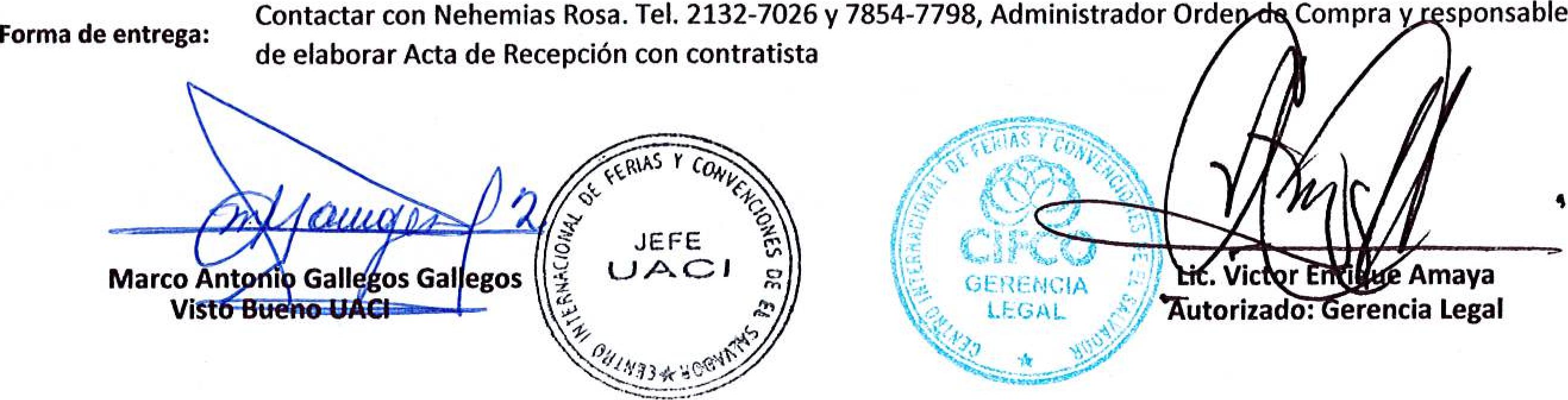 CIFCOCentro Internacional de Ferias 
y Convenciones de El SalvadorCIFCOCentro Internacional de Ferias 
y Convenciones de El SalvadorCENTRO INTERNACIONAL DE FERIAS Y CONVENCIONES AVENIDA LA REVOLUCIÓN No. 222, COLONIA SAN BENITO, TEL.: 2132-7011, FAX: 2132-7035DE ELSAN SALVADORSALVADORSAN SALVADORSALVADORCIFCOCentro Internacional de Ferias 
y Convenciones de El SalvadorCIFCOCentro Internacional de Ferias 
y Convenciones de El SalvadorCENTRO INTERNACIONAL DE FERIAS Y CONVENCIONES AVENIDA LA REVOLUCIÓN No. 222, COLONIA SAN BENITO, TEL.: 2132-7011, FAX: 2132-7035DE ELREQ. No. 12253REQ. No. 12253CIFCOCentro Internacional de Ferias 
y Convenciones de El SalvadorCIFCOCentro Internacional de Ferias 
y Convenciones de El SalvadorCENTRO INTERNACIONAL DE FERIAS Y CONVENCIONES AVENIDA LA REVOLUCIÓN No. 222, COLONIA SAN BENITO, TEL.: 2132-7011, FAX: 2132-7035DE ELPROCESO DE COMPRA 
No. L. G. 054/2017PROCESO DE COMPRA 
No. L. G. 054/2017FECHA:FECHA:MIERCOLES 08 DE MARZO DE 2017DE ELPROCESO DE COMPRA 
No. L. G. 054/2017PROCESO DE COMPRA 
No. L. G. 054/2017CONTRATISTA:CONTRATISTA:CORPORACIÓN EL TRIUNFO, S.A. DE C.V.DE ELORDEN DE COMPRA 
No. 067/2017ORDEN DE COMPRA 
No. 067/2017NIT:NIT:0514-170161-001-4DE ELORDEN DE COMPRA 
No. 067/2017ORDEN DE COMPRA 
No. 067/2017NOMBRE Y TEL. CONTACTO:NOMBRE Y TEL. CONTACTO:AMI JOSE ROBERTO MARTINEZ. TEL. 2555-2000: CORREO ELECTRONICO: amirmartinez@aserraderoeltriunfo.comDE ELREGISTRO Na.: 177930-0REGISTRO Na.: 177930-0A continuación el detalle de lo contratado:A continuación el detalle de lo contratado:A continuación el detalle de lo contratado:DE ELGIRO: Organización de Convenciones y Ferias de NegociosGIRO: Organización de Convenciones y Ferias de NegociosA continuación el detalle de lo contratado:A continuación el detalle de lo contratado:A continuación el detalle de lo contratado:DE ELNIT: 0614-240207-101-0NIT: 0614-240207-101-0A continuación el detalle de lo contratado:A continuación el detalle de lo contratado:A continuación el detalle de lo contratado:DE ELITEMCANTIDADDESCRIPCIÓNUNIDAD 
MEDIDAPRECIO 
UNITARIO ($)PRECIO TOTAL 
($)1300Tabla rustica de 4 varasUnidad$	5.301,590.002140Tabla rustica de 6 varasUnidad$	7.95$	1,113.003400Cuartón rustico de 3 varasUnidad$	3.13$	1,252.004100Cuartón rustico de 4 varasUnidad$	4.25$	425.005200Cuartón rustico de 5 varasUnidad$	5.40$	1,080.006266Cuartón rustico de 6 varasUnidad6.37$	1,694.427200Clavo de 2 1/2"Libra$	0.37$	74.008220Clavo de 4"Libra$	0.37$	81.409210Alambre de amarreLibra$	0.41$	86.1010120Bisagra de 4"Par$	1.05$	126.00PARA USO EVENTO AGROEXPO 2017PARA USO EVENTO AGROEXPO 2017TIEMPO ENTREGA: 3 CHAS HABILESTIEMPO ENTREGA: 3 CHAS HABILES..TOTAL SIN IVATOTAL SIN IVATOTAL SIN IVATOTAL SIN IVATOTAL SIN IVA$	7,521.92IVAIVAIVAIVAIVA$	977.85TOTAL CON IVATOTAL CON IVATOTAL CON IVATOTAL CON IVATOTAL CON IVA$	8,499.77